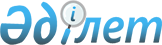 Қазақстан Республикасы Премьер-Министрінің 2003 жылғы 23 мамырдағы N 101 өкіміне өзгерістер енгізу туралы
					
			Күшін жойған
			
			
		
					Қазақстан Республикасы Премьер-Министрінің 2003 жылғы 23 тамыздағы N 187-ө өкімі. Күші жойылды - ҚР Үкіметінің 2007.05.31. N 442 қаулысымен.

      "Отандық тауар өндірушілерге басымдық беру тәртібін және олардан бір көзден сатып алу тәсілімен өнімді, жұмыстар мен қызмет көрсетулерді одан әрі сатып алу үшін маңызды стратегиялық мәні бар өнімдер сатып алынатын отандық тауар өндірушілердің тізбесін айқындау бойынша ұсыныстарды әзірлеу үшін ведомствоаралық жұмыс тобын құру туралы" Қазақстан Республикасы Премьер-Министрінің 2003 жылғы 23 мамырдағы N 101  өкіміне  мынадай өзгерістер енгізілсін: 

      1-тармақта: 

      Ведомствоаралық жұмыс тобының құрамына мыналар енгізілсін: Исекешев                     - Индустрия және сауда вице-министрі, 

Әсет Өрентайұлы                жетекші Әбдіреев                     - Қазақстан Республикасының Индустрия 

Батырбек Сейтенұлы             және сауда министрлігі Өнеркәсіп 

                               салалары департаментінің директоры; мына: 

"Әбдиева                     - Қазақстан Республикасының Индустрия 

Күлпаш Вениаминқызы            және сауда министрлігі 

                               Технологияларды дамыту департаменті 

                               маркетинг және импорт алмастыру 

                               басқармасының бастығы; Кенжебаев                    - "Қазақстан темір жолы" ҰК" жабық 

Асқар Бостанұлы                акционерлік қоғамы Жаңа өндірістер 

                               мен импорт алмастыру департаментінің 

                               директоры (келісім бойынша) Хасанова                     - Қазақстан Республикасының Индустрия 

Айгүл Зейнел-Ғұмарқызы         және сауда министрлігі Кадр және заң 

                               қызметі департаменті директорының 

                               орынбасары" деген жолдар мынадай редакцияда жазылсын: "Әбдиева                     - Қазақстан Республикасының Индустрия 

Күлпаш Вениаминқызы            және сауда министрлігінің 

                               Инновациялық саясат және жаңа 

                               технологияларды дамыту департаменті 

                               маркетинг және салалық талдау 

                               басқармасының бастығы; Кенжебаев                    - "Қазақстан темір жолы" ҰК" жабық 

Асқар Бостанұлы                акционерлік қоғамы Жаңа өндірістер 

                               мен импорт алмастыру департаментінің 

                               директоры (келісім бойынша) Хасанова                     - Қазақстан Республикасының Индустрия 

Айгүл Зейнел-Ғұмарқызы         және сауда министрлігінің 

                               Аппарат-Әкімшілік және құқықтық 

                               жұмыс департаменті директорының 

                               орынбасары";       көрсетілген құрамнан Құсайынов Әбілғазы Қалиақпарұлы, Әбдірахманов Есіркеп Оңланбекұлы шығарылсын; 

      3-тармақ мынадай редакцияда жазылсын: 

      "3. Осы өкімнің орындалуын бақылау Қазақстан Республикасы Премьер-Министрінің орынбасары С.М.Мыңбаевқа жүктелсін.".        Премьер-Министр 
					© 2012. Қазақстан Республикасы Әділет министрлігінің «Қазақстан Республикасының Заңнама және құқықтық ақпарат институты» ШЖҚ РМК
				